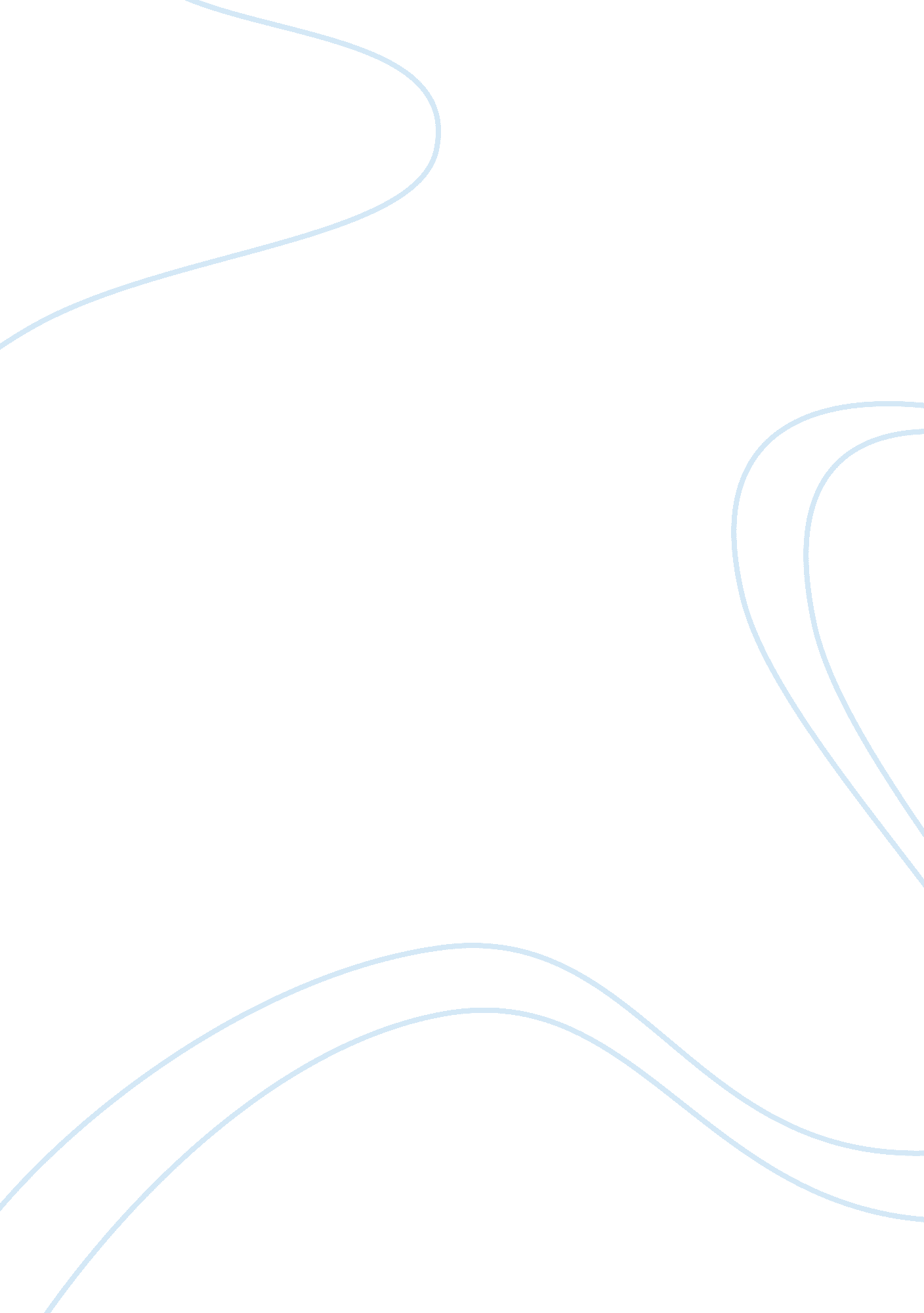 International procurement and the nigerian economy commerce essayArt & Culture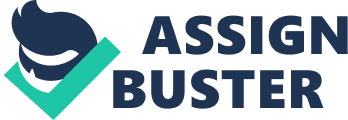 Background of the survey International procurance is considered to be a really large challenge. Buying internationally is much more complex than purchasing domestically. Buying internationally involves holding to spread out your cognition of many facets of procurance that you do n’t hold to worry about when purchasing domestically. Differences in civilizations, Torahs, communications, currencies, and more have to be understood to back up international procurance and if you do n’t hold a good foundation, your international procurance attempts will hold a higher chance of neglecting. The Nigerian Security Printing and Minting Plc ( NSPM Plc ) apart from being the foremost in Africa, is the lone fully fledged security printing administration in the whole African sub- part. It was established in 1963 but since 1965 it has been bring forthing currency notes and coins for the Central Bank of Nigeria ( 70 % produced in Nigeria and 30 % in England and Germany by the De La Rue of the UK, the universe ‘ s largest commercial security pressman and papermaker, involved in the production of over 150 currencies of different subjects. De La Rue, A stockholder and proficient spouse directors of the batch until the 90s antecedently owned closed to 40 % interest in the batch and the Giesecke & A ; Devrient of Germany, [ pressmans of the late launched polymer notes ] Royal Spanish Mint, FNMT of Spain, and Securrency of Australia. severally ) every bit good as a broad scope of security paperss for the Federal, State and local authoritiess, commercial Bankss, bluish bit companies amongst others. The Central Bank of Nigeria relies entirely on NSPM Plc for the production of its bills nd coins every bit good as the authorities besides security paperss as bank bill of exchanges, exchequer measures, diplomatic paperss, checks, scrutiny documents and certifications, revenue enhancement grosss, usage and in-migration paperss, motor vehicle paperss, passports and id cards and so many other paperss. The NSPM promotes unfastened competition through its international procurance procedure with full operational capablenesss that can be compared favorably with any international security publishing constitution of high reputation due to immense investing in high engineering equipment, roficient preparation and quality of human resources, research and development. I have chosen to make my research on this subject because I have a acute involvement in international concern and besides what it entails in purchasing and selling internationally and more significantly what procurance and international procurance in general entails. I intend to look at and analyze the construction of NSPM Plc in footings of their procurance system and processes, cognize what types of stuffs they procure, what are the merchandises and how they are used and besides appen out how NSPM Plc communicates with their providers through effectual communicating. Preliminary Review of the Literature International procurance as a concern map was born 1000s of old ages ago. It is an ancient pattern that goes back to the really beginning of record history. Almost every bit old as the manner the Romans painted walls to denote forth-coming gladiatorial competition and besides the Phoenician ‘ s painted wall paintings on outstanding Wellss along trade paths implying the wares they sold. Besides the gross revenues of slaves, cowss etc. As the universe industrial end product grows, this gave makers the ability to bring forth mass goods with unvarying quality. For this mass produced merchandises to be consumed, it will necessitate big Numberss of consumers, therefore makers could no longer be contented in their local countries and realized the enormous value of import and export as in assistance in selling their merchandises to a wider markets instead than the vicinity in which they operate. Johnson, Scholes and Whittington, ( 2008 ) said procurance is the procedure that occur in many parts of the administration for geting the assorted resource inputs to the primary activities. Each administration has its ain primary activities explained in the value concatenation of that administration which are the activities that are chiefly and specifically concerned with and in charge of the creative activity, distribution and bringing of its merchandises. Francois, C ( 2003-2010 ) stated that in a planetary economic system, international procurance is a term used to depict the procedure of leting houses around the universe to offer on contracts for goods and services. The construct has gained popularity as transportation and transit costs have decreased due to an inflow of inexpensive, readily available fuel. The globalization of big corporations has allowed them to harvest the benefits of lower labor and stuffs costs while still selling the same quality and measure of merchandises. There are three primary benefits to international procurance: lower costs, stimulation of a planetary economic system, and increased consumer base. The lower costs that can be achieved through buying services or goods from other counties are derived from currency rating and the effects of merchandise specialisation. Both of which are core constructs in economic sciences. Business Dictionary ( 2010 ) defined procurance as a scheme in which a concern seeks to happen the most cost efficient location for fabricating a merchandise even if the location is in a foreign state. Companies and administrations ever tend to distribute their wings and diversify batch to do research and studies as to the best location to secure their goods and merchandises from. International procurance helps a great trade because most companies do non ever acquire what they need at their finger tips, they have to beginning it elsewhere i. from a foreign topographic point. Baily, P. , D. Jones, et Al. ( 2008 ) cited that International procurance is the buying from another state of the merchandises and/or services required for the administration. In other words it is importing. Importing is the commercial activity of purchasing and delivery in trade goods, goods and services from a foreign state. Any good that is brought into a state is termed and seen as a foreign and imported good because it has been brought in internationally and it can besides be seen as an international procurance. Spray, G ( 2009 ) stated that the most important determination facing procurement strategians is procurement outsourcing-transferring to a 3rd party many of the activities that relate to sourcing, category direction, requisition to pay, and supplier relationship direction. IPO-International Procurement Organisation besides defined procurance as The NSPM Plc. has taken international procurance into great consideration and holds it with high regard because most and majority of the work of the company is from that portion and its the chief constituent of the NSPM Plc. hich has caused the company so much enviousness amongst others because of its surety, integrity and integrity, and its production of quality merchandises and good client satisfaction and bringing. Most of all, the NSPM Plc. as been tagged as virtually the lone administration with high grade of surety feeling in Africa. NSPM Plc. official web site ( 2010 ) stated that the Federal Government of Nigeria owns bulk portion of the company every bit reflected in the ownership portion of the company, the Central bank of Nigeria owns 77 % , the Bureau of Public Enterprise Nigeria owns 20. 6 % , while the De La Rue of England owns 2. 94 % . Cole, A ( 2007 ) defined procurance as the purchase of ware or services at the optimal possible sum cost in the right sum and measure. In procurance, goods and services are usually bought when their monetary values are comparatively low and it is ever better to purchase them in greater measure. Almost every administration engage in procurance either for additions or net incomes, this differs in administration because every company has its ain procurance systems and processs. Research Questions and Aims The basic aim of any fabricating company like NSPM PLC is to get married client satisfaction and net income maximization for the stockholders. To accomplish such an aim, there are a figure of factors to be considered. NSPM PLC being a security outfit requires particular accomplishments due to their value and rigorous confidentiality, concerned with two nucleus merchandises lines, which are ; i. e Bills and coins, two. Security paperss. It is in line with this the research intends to look at the relationship that exists between international procurances and the Nigerian economic growing, the hazard and challenges. 